                                                                                                                                            № 57  16 декабря 2020 г.   	13.12.2020 Г. № 95РОССИЙСКАЯ ФЕДЕРАЦИЯИРКУТСКАЯ ОБЛАСТЬНИЖНЕУДИНСКИЙ РАЙОНАДМИНИСТРАЦИЯЗАРЕЧНОГО МУНИЦИПАЛЬНОГО ОБРАЗОВАНИЯ –АДМИНИСТРАЦИЯ СЕЛЬСКОГО ПОСЕЛЕНИЯДУМАРЕШЕНИЕО ВНЕСЕНИИ ИЗМЕНЕНИЙ И ДОПОЛНЕНИЙ В РЕШЕНИЕ ДУМЫ ЗАРЕЧНОГО МУНИЦИПАЛЬНОГО ОБРАЗОВАНИЯ ОТ 21.12.2018 г. № 29 « О ПЕРЕДАЧЕ ЧАСТИ ПОЛНОМОЧИЙ ПО РЕШЕНИЮ ВОПРОСОВ МЕСТНОГО ЗНАЧЕНИЯ»В соответствии со статьей 14, частью 4 статьи 15 Федерального закона от 6 октября 2003 года № 131-ФЗ «Об общих принципах организации местного самоуправления в Российской Федерации», статьей 142.5 Бюджетного кодекса Российской Федерации, руководствуясь   ст. 21 Устава Заречного муниципального образования,  Дума Заречного муниципального образованияРЕШИЛА:Внести в решение Думы Заречного муниципального образования от 21.12.2018г. № 29 «О передаче части полномочий по решению вопросов местного значения» следующие изменения и дополнения:Статью 3 изложить в следующей редакции:«Статья 3 Установить на 2020 год объем межбюджетных трансфертов, передаваемых из бюджета Заречного муниципального образования в бюджет муниципального образования «Нижнеудинский район», за осуществление части переданных полномочий по решению вопросов местного значения в сумме 503 928   рублей, в том числе:по решению вопроса местного значения-  составление и рассмотрение проекта бюджета поселения, утверждение и исполнение бюджета поселения, осуществление контроля за его исполнением, составление и утверждение отчета об исполнении бюджета – в сумме 486 122 рубля;по решению вопроса местного значения- в области градостроительной деятельности- в сумме 17 806 рублей».Администрации Заречного муниципального образования заключить дополнительное соглашение к Соглашению о передаче осуществления части полномочий по решению вопросов местного значения с администрацией муниципального района муниципального образования «Нижнеудинский район».3. Опубликовать настоящее решение и дополнительное соглашение  к Соглашению о передаче осуществления части полномочий по решению вопросов местного значения после их подписания  в печатном средстве массовой информации  «Вестник  Заречного сельского поселения».4. Настоящее решение вступает в силу  после опубликования дополнительного соглашения, указанного в пункте 2 настоящего решения.Председатель Думы Заречногомуниципального образования					        А.И.РоманенкоЗАРЕЧНОГОСЕЛЬСКОГО  ПОСЕЛЕНИЯ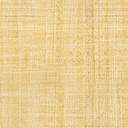 